Name _______________________________________MONDAYPart 1:  Write either commutative, identity, or neither next to each of the following.  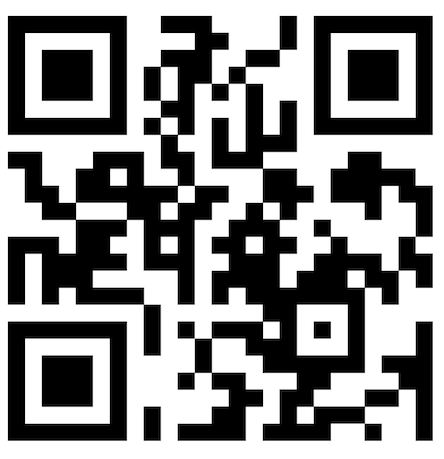 1.  48 = 0 + 48 ______________________________________	2.  6 + 3 = 9 + 2 _____________________________________3.  16 + 0 = 16 ______________________________________	4.  4 + 5 = 5 + 4 _____________________________________5.  7 x 3 = 3 x 7 ______________________________________	This table shows the number of books that students checked out and returned at the school library on three days.  6.  Exactly how many more books were checked out on Tuesday and Wednesday combined than returned on those same two days?7.  Exactly how many more books were returned on Tuesday and Wednesday combined than on Thursday?8.  About how many more books were checked out on Wednesday and Thursday combined than on Tuesday?                    Properties HWTUESDAYPart 1:  Write either commutative, identity, or neither next to each of the following.  1.  18 + 1 = 19 ______________________________________2.  3 + 5 = 5 x 3 _____________________________________	3.  39 x 0 = 0 ________________________________________4.  6 + 6 = 6 + 6 _____________________________________5.  8 + 5 = 5 + 8 _____________________________________Label the place value for the digits in the numbers below.  6.	628,513Place of the 2:  _________________________________Place of the 5:  _________________________________Create a number sentence related to each of the facts below.  7.	27  + 3 = 30			8.   15 - 8 = 7          27 =  ___ - ___			____ + ____ = 159.  Phenique collects baseball cards.  He had 127 in his collection.  He spilled juice on 48 of them and had to throw them away.  He received 65 more from his grandfather.  How many baseball cards does Phenique have in his collection now? 10.  Ian and Daniyah were playing a math game.  Ian scored 48 points during game one and 56 points during game two.  Daniyah scored 61 points during game one and 27 points during game two.  How many more total points did Ian score than Daniyah?  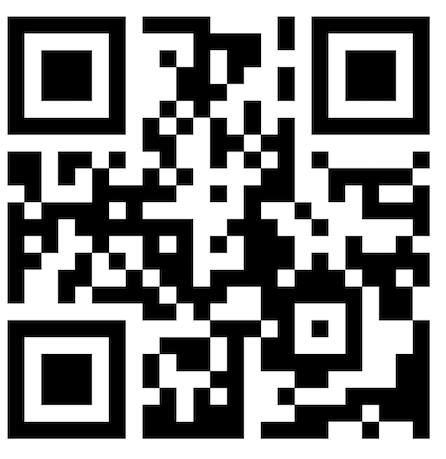 WEDNESDAYPart 1:  Circle each of the following that shows the commutative property of addition. 3 x 4 = 4 x 3 		12 + 3 = 15		     7 x 3 = 3 x 713 + 0 = 13			8 + 6 = 6 + 8	    9 + 0 = 0 + 9Part 2:  Circle each of the following that shows the identity property of addition. 14 + 0 = 14		         7 = 0 + 7		    8 x 0 = 82 x 8 = 16		         12 x 1 = 12		    5 + 4 = 9ReviewIsaiah rolled number cubes to make two 4-digit numbers.  His numbers are written in the place value chart below.  Use these numbers to fill in the chart below. THURSDAYWrite which property is being shown by each of the following.1.	10 + 0 = 10 ____________________________________2.	4 + 0 = 0 + 4 __________________________________3.	1 = 1 + 0 _____________________________________4.	6 + 5 = 5 + 6 __________________________________5.  Circle all of the following that are true.  		8 - 4 = 20 + 12		      15 + 15 = 30 - 0			      24 + 6 = 50 - 13 		      12 + 4 = 12 - 3 	       16 -  4 = 4 + 4		      25 + 10 = 45 - 106.  Judy paid $5,792 for her car.  Roger paid $3,756 for his car.  What is the best estimate for how much more Judy paid for her car than Roger? 7. Ms. Townsend went on a mini vacation over the weekend.  She drove 250 miles to get to her sister’s house in North Carolina.  How many miles did Ms. Townsend drive to get to North Carolina and then back home?www.forrestmath.weebly.com DayNumber of Books Checked OutNumber of Books ReturnedTuesday247223Wednesday118136Thursday204198Estimated SumActual SumEstimated DifferenceActual Difference